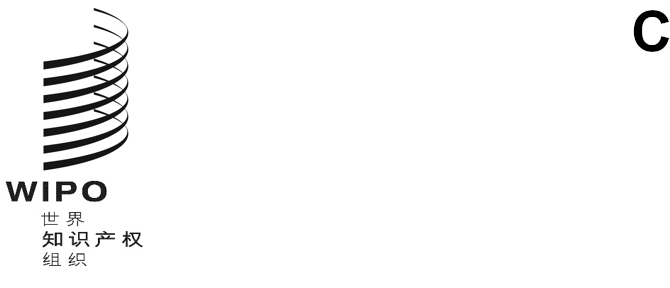 sccr/43/5 PROV.原文：英文日期：2023年3月7日版权及相关权常设委员会第四十三届会议
2023年3月16日，日内瓦音乐流媒体市场信息会议临时日程安排秘书处编拟14.30–15.00	信息会议开幕欢迎致辞：西尔维·福尔班，产权组织版权和创意产业部门副总干事主持人：米歇尔·伍兹，产权组织版权法司司长发言人：Javed Akhtar先生，艺术家、作曲家，印度Rosana Arbelo女士，艺术家，西班牙Yvonne Chaka Chaka女士，艺术家、CISAC副总裁，南非Pierre-Yves Dermagne先生，经济和就业部，比利时Hayet Guettat女士，文化部部长，突尼斯Konrad von Löhneysen先生，Embassy of Music创始人、CEO，德国Françoise Remarck女士，文化部和法语国家长，科特迪瓦15.00–16.15	第一小组：音乐流媒体服务的许可实践主持人：保罗·兰泰里，产权组织版权法司法律顾问发言人：Reni Adadevoh女士，华纳音乐国际法律和商业事务高级副总裁，美利坚合众国Antony Bebawi先生，索尼音乐出版公司全球数字总裁，埃及/联合王国Solange Cesarovna女士，艺术家、佛得角音乐协会（SCM）主席，佛得角Bill McGoey先生，TikTok/字节跳动全球音乐战略和业务发展，联合王国Annie Morin女士，Artisti执行董事，加拿大Guillermo Ocampo先生，阿根廷音乐作者和作曲家协会（SADAIC）总干事，阿根廷Regan Smith女士，Spotify政府事务部公共政策负责人，美利坚合众国杨奇虎先生，腾讯音乐娱乐集团总法律顾问、副总裁，中国16.15–17.30	第二小组：流媒体收入的分配主持人：保罗·兰泰里发言人：Kwee Tiang Ang先生，环球音乐集团亚洲公共政策高级副总裁，新加坡Nacho García Vega先生，艺术家、国际艺术家组织（IAO）主席，西班牙Daniel Johansson先生，挪威内陆应用科学大学研究员、高级讲师，瑞典Garrett Levin先生，数字媒体协会（DiMA）总裁、首席执行官，美利坚合众国（待定）Helienne Lindvall女士，欧洲作曲家和词作者联盟（ECSA）主席，瑞典Will Page先生，《Pivot》作者、英国伦敦经济学院（LSE）研究员，联合王国Enrique Zayas先生，艺术家、AIE巴拉圭董事会成员，巴拉圭17.30–18.00	问答和公开讨论[文件完]